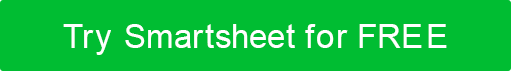 不動産マーケティング計画 マーケティング計画会社名番地市区町村、州、郵便番号webaddress.comバージョン 0.0.000/00/0000目次1.	事業概要	31.1	背景	31.2	ミッション	31.3	ビジョン	31.4	私たちのチーム	32.	状況分析	32.1SWOT	 分析	32.2	競合他社のSWOT分析	32.3	競合他社のパフォーマンス	32.4	競合他社のマーケティング戦略	33.	目標	33.1	事業目標	33.2	戦略目標	33.3	戦術的な目標	33.4	コミュニケーションの目標	34.	対象クライアント	34.1	クライアントタイプ	34.2	人口統計	34.3	サイコグラフィック	34.4	ピンポイント	34.5	バイヤーペルソナ	35.	マーケティング戦略	35.1	ユニークな販売提案(USP)	35.2	持続可能な競争優位性	35.3	マーケティングチャネル	35.4	予算	36.	行動計画	37.	性能基準・測定方法	37.1	パフォーマンスの基準	37.2	ベンチマーク	37.3	測定方法	38.	決算短信	38.1 	業績予想	38.2	財務諸表	38.2.1	損益計算書	38.2.2	キャッシュフロー予測	38.2.3	貸借対照表	39.	付録	39.1	研究成果	39.2	製品仕様と画像	3事業概要バックグラウンド使命視覚私たちのチーム状況分析スワット分析競合他社のSWOT分析競合他社のパフォーマンス競合他社のマーケティング戦略目標ビジネス目標戦略目標戦術的な目標コミュニケーションの目標ターゲット・クライアントクライアントの種類人口 統計サイコグラフィックピンポイントバイヤーペルソナマーケティング戦略ユニークな販売提案(USP)持続可能な競争優位性マーケティングチャネル5.4予算行動計画性能基準と測定方法性能基準ベンチマーク測定方法財務概要業績予想財務諸表損益計算書キャッシュフロー予測貸借対照表虫垂研究成果製品仕様と画像作成者タイトル日付電子メール電子メール電話承認者タイトル日付名前機能内部要因内部要因強み (+)弱点 (-)外部要因外部要因オポチュニティ (+)脅威 (-)内部要因内部要因強み (+)弱点 (-)外部要因外部要因オポチュニティ (+)脅威 (-)初めての住宅購入者ホームセラー賃借人その他(投資物件など)チャンネルアクション割り当て先費用カテゴリ形容割り当て先費用カテゴリアクション割り当て先日付免責事項Web サイトで Smartsheet が提供する記事、テンプレート、または情報は、参照のみを目的としています。当社は、情報を最新かつ正確に保つよう努めていますが、本ウェブサイトまたは本ウェブサイトに含まれる情報、記事、テンプレート、または関連グラフィックに関する完全性、正確性、信頼性、適合性、または可用性について、明示的または黙示的を問わず、いかなる種類の表明または保証も行いません。したがって、お客様がそのような情報に依拠する行為は、お客様ご自身の責任において厳格に行われるものとします。